INDICAÇÃO Nº 1971/2014Sugere ao Poder Executivo Municipal proceder à limpeza e roçagem e instalação de placa informativa, “Proibido Jogar Entulhos” na Praça da Rua Alonso Keese na Vila Linópolis próximo a Escola Geraldo Rocha Campos, Vila Linópolis. Excelentíssimo Senhor Prefeito Municipal, Nos termos do Art. 108 do Regimento Interno desta Casa de Leis, dirijo-me a Vossa Excelência para sugerir que, por intermédio do Setor competente, que proceda a limpeza e roçagem e instalação de placa informativa “Proibido Jogar Entulhos” na Praça da Rua Alonso Keese na Vila Linópolis próximo a Escola Geraldo Rocha Campos, neste município. Justificativa:Conforme visita realizada pôde se constatar o estado da praça no loca acima mencionado que se encontra próximo a Escola Geraldo Rocha Campos, o local se encontra com acumulo de entulhos e materiais inservíveis. Moradores pedem para que seja feita a limpeza e seja instalada a placa de “Proibido Jogar Entulho”. Plenário “Dr. Tancredo Neves”, em 19 de maio de 2.014.Celso Ávila-vereador-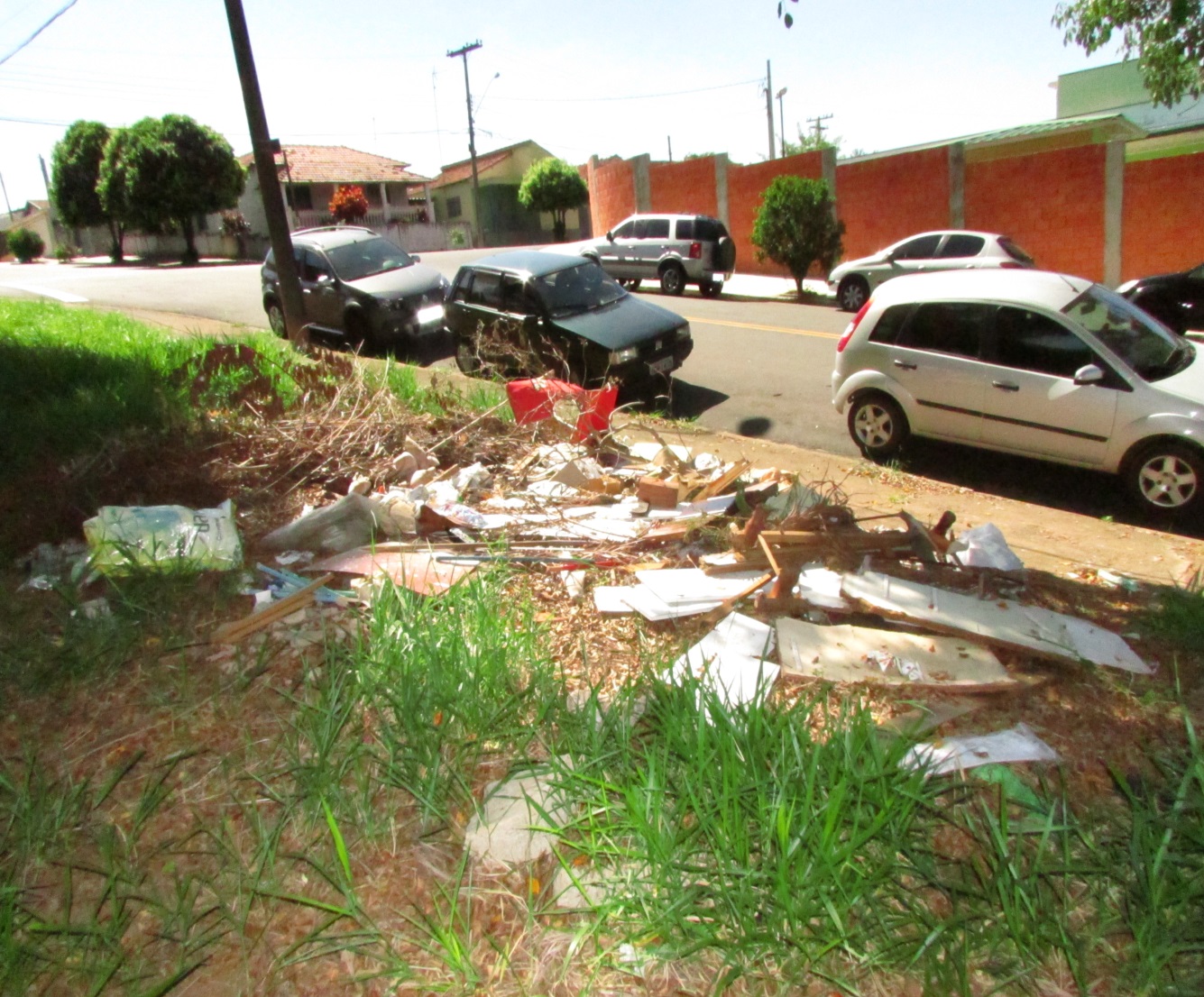 